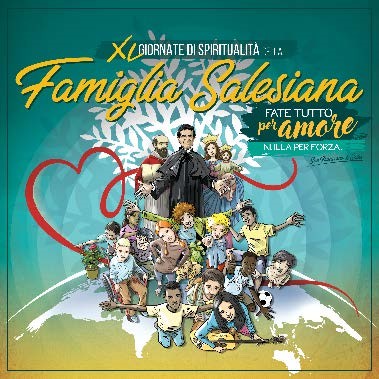 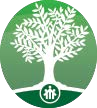 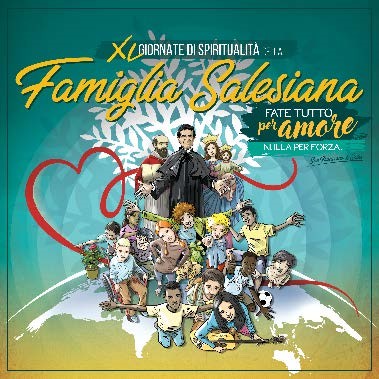 FAMIGLIA SALESIANA VIA MARSALA, 42 – 00185 ROMA Indicaciones para el trabajo del 2º grupo SOBRE LA MESA REDONDA TRABAJO EN GRUPO - 2 Conexión según la plataforma  1.- Dedica los primeros minutos a compartir algunas de las resonancias sobre los testimonios de la mesa redonda.   2.- Los cuatro ponentes nos presentaron de forma sintética cuatro dimensiones de la personalidad pastoral y espiritual de San Francisco de Sales que podemos resumir así   Amistad en profundidad, "del corazón” La gracia de la unidad como relación con el Señor Potenciación de la dimensión consagrada de nuestra vida Comunicar el amor   3.- ¿En qué dimensión puedo crecer más para enriquecer el carisma de la Familia Salesiana?  4.- ¿Cómo podemos ayudar a los jóvenes a vivir mejor la espiritualidad propuesta para San Francisco de Sales este año?  5.- El grupo elabora una síntesis de la pregunta 3 en tres puntos.  6.- El grupo elabora una síntesis de la pregunta 4 en tres acciones.    Proceso de trabajo Un miembro del grupo toma nota en el grupo y lo resume en    3 puntos que nos ayuden a crecer más  3 acciones para ayudar a los jóvenes a vivir la espiritualidad de S. Fco de Sales.  Esta síntesis 3+3 se envían al Delegado Inspectorial SDB (B) del SF (o al responsable).  El Delegado resumirá todos las aportaciones recibidos de los distintos grupos pequeños de su territorio y enviará el resumen a la persona del Centro de Coordinación Regional (C).  La(s) persona(s) del Centro de Coordinación Regional recogerá(n) este trabajo y preparará(n) un resumen regional el sábado 14 y lo enviará(n) a aguevara@sdb.org  y también a jlplaya@sdb.org     INDICACIÓN para la elaboración del resumen Al principio del resumen, indicad de qué REGIÓN se trata.  El resumen sólo se prepara en la lengua de la región.  Por favor, envíe el resumen a: aguevara@sdb.org  y también a jlplaya@sdb.org  